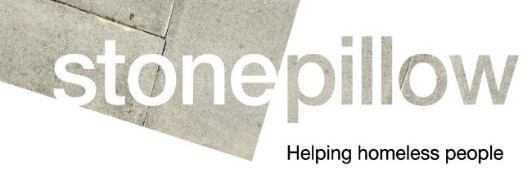 DUAL DIAGNOSIS WORKERSalary: FTE £24,982 (Actual £15,192)Annual Leave: 25 days pa excluding bank holidays, pro rataLocation: Bognor Regis but working across Chichester, Bognor Regis & LittlehamptonStatus: PermanentHours: 22.5 hours per week (must be prepared to work flexibly to suit the needs of the job)The role of the Dual Diagnosis Worker is to engage with individuals who have issues with both mental health and substance misuse.  The majority of these individuals are likely to be rough sleeping or in unsettled accommodation and are likely to be chaotic in their engagement with servicesYou will work alongside outreach teams to address substance misuse and mental health problems associated with rough sleeping and other forms of street activity throughout Arun and West Sussex.  Each case will be managed using a person-centred approach involving assertive outreach, individual needs assessment, and the provision of advice, while facilitating access to treatment for substance misuse and mental health.We are looking for individuals who are dynamic and have experience of working with vulnerable people and the difficulties they experience in accessing services.  You will also have experience of supporting these individuals to address their needs through effective casework management.It is essential that you have a non-judgmental and enabling approach to supporting single homeless and vulnerable adults and have empathy with the Health, Housing and Work issues facing clients who are in recovery.Apply now by completing our application form and submitting this with a supporting statement detailing how you fit the person specification. Details of this post can be downloaded from our website www.stonepillow.org.uk or please contact our Admin Team on 01243 537934, email admin@stonepillow.org.ukClosing date:   Thursday 29th July 2021An Enhanced DBS check will be required for this post.